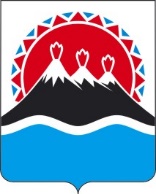 П О С Т А Н О В Л Е Н И ЕПРАВИТЕЛЬСТВАКАМЧАТСКОГО КРАЯг. Петропавловск-КамчатскийПРАВИТЕЛЬСТВО ПОСТАНОВЛЯЕТ:Внести в постановление Правительства Камчатского края 
от 28.12.2012 № 605-П «О предоставлении государственных услуг исполнительными органами государственной власти Камчатского края 
в многофункциональных центрах предоставления государственных 
и муниципальных услуг» следующие изменения:наименование изложить в следующей редакции:«О предоставлении государственных услуг исполнительными органами Камчатского края в многофункциональных центрах предоставления государственных и муниципальных услуг»;преамбулу изложить в следующей редакции:«В соответствии с пунктом 2 части 6 статьи 15 Федерального закона 
от 27.07.2010 № 210-ФЗ «Об организации предоставления государственных 
и муниципальных услуг», подпунктом «а» пункта 3 постановления Правительства Российской Федерации от 27.09.2011 № 797 «О взаимодействии между многофункциональными центрами предоставления государственных 
и муниципальных услуг и федеральными органами исполнительной власти, органами государственных внебюджетных фондов, органами государственной власти субъектов Российской Федерации, органами местного самоуправления или в случаях, установленных законодательством Российской Федерации, публично-правовыми компаниями»ПРАВИТЕЛЬСТВО ПОСТАНОВЛЯЕТ:»;постановляющую часть изложить в следующей редакции:«1. Утвердить перечень государственных услуг, предоставление которых организуется исполнительными органами Камчатского края 
в многофункциональных центрах предоставления государственных 
и муниципальных услуг, согласно приложению к настоящему постановлению.2. Настоящее постановление вступает в силу после дня его официального опубликования.»;приложение изложить согласно приложению к настоящему постановлению.Настоящее постановление вступает в силу после дня его официального опубликования.Приложение к постановлению Правительства Камчатского края 
от [Дата регистрации] № [Номер документа]«Приложение к постановлению Правительства Камчатского края 
от 28.12.2012 № 605-ППеречень государственных услуг, предоставление которых организуется исполнительными органами Камчатского края в многофункциональных центрах предоставления государственных и муниципальных услугАгентство лесного хозяйства Камчатского края:заключение с гражданами договоров безвозмездного пользования земельными (лесными) участками и подписание уведомлений о выбранных виде или видах разрешенного использования земельных участков в случаях, предусмотренных Федеральным законом от 01.05.2016 № 119-ФЗ 
«Об особенностях предоставления гражданам земельных участков, находящихся в государственной или муниципальной собственности и расположенных 
на территориях субъектов Российской Федерации, входящих в состав Дальневосточного федерального округа, и о внесении изменений в отдельные законодательные акты Российской Федерации.Агентство записи актов гражданского состояния и архивного дела Камчатского края:прием заявления о государственной регистрации рождения 
от родителей, либо одного из них, состоящих в браке на момент рождения ребенка, и выдача свидетельства о рождении;прием письменного запроса о выдаче повторного свидетельства 
о государственной регистрации акта гражданского состояния или иного документа, подтверждающего наличие либо отсутствие факта государственной регистрации акта гражданского состояния (за исключением свидетельств 
и справок, подтверждающих усыновление/удочерение), выдача повторных свидетельств и справок.Министерство здравоохранения Камчатского края:компенсация стоимости проезда врачам клиническим ординаторам, обучающимся по целевым направлениям Министерства здравоохранения Камчатского края, от места проживания (места нахождения государственного учреждения здравоохранения Камчатского края) до места обучения и обратно;компенсация стоимости проезда студентам медицинских государственных образовательных учреждений, обучающимся по целевым направлениям Министерства здравоохранения Камчатского края, от места обучения до места прохождения производственной практики на территории Камчатского края и обратно;частичная компенсация студентам медицинских государственных образовательных учреждений, врачам интернам, врачам клиническим ординаторам, обучающимся по целевым направлениям Министерства здравоохранения Камчатского края, за проживание в общежитии в период обучения;предоставление социальных выплат к стипендии студентам медицинских государственных образовательных учреждений, обучающимся 
по целевым направлениям Министерства здравоохранения Камчатского края;предоставление ежегодного денежного пособия молодым специалистам из числа врачей государственных учреждений здравоохранения Камчатского края, расположенных в отдельных населенных пунктах Камчатского края;компенсация расходов медицинских работников государственных учреждений здравоохранения Камчатского края, связанных с коммерческим наймом жилых помещений.Министерство имущественных и земельных отношений Камчатского края:предоставление информации об объектах недвижимого имущества, свободных от прав третьих лиц и включенных в перечень государственного имущества Камчатского края, предназначенного для предоставления 
во владение и (или) в пользование субъектам малого и среднего предпринимательства и организациям, образующим инфраструктуру поддержки малого и среднего предпринимательства.Министерство природных ресурсов и экологии Камчатского края:выдача и аннулирование охотничьего билета единого федерального образца;выдача разрешений на добычу охотничьих ресурсов, за исключением охотничьих ресурсов, находящихся на особо охраняемых природных территориях федерального значения, а также млекопитающих и птиц, занесенных в Красную книгу Российской Федерации.Министерство социального благополучия и семейной политики Камчатского края:предоставление пособия на ребенка гражданам, имеющим детей 
и проживающим в Камчатском крае;предоставление ежемесячной денежной выплаты на детей 
из многодетных семей, являющихся учащимися общеобразовательной организации, профессиональной образовательной организации, образовательной организации высшего образования, на оплату проезда на общественном транспорте городского, пригородного и межмуниципального сообщения;предоставление ежемесячной денежной выплаты семьям, проживающим в Камчатском крае, при рождении третьего ребенка или последующих детей до достижения ребенком возраста трех лет;предоставление компенсации расходов многодетных родителей (иных законных представителей), являющихся пенсионерами, связанных 
с изготовлением и ремонтом зубных протезов в государственных 
и муниципальных учреждениях здравоохранения в Камчатском крае;предоставление ежемесячной денежной выплаты и увеличенной ежемесячной денежной выплаты для обеспечения полноценным питанием беременных женщин, кормящих матерей, детей в возрасте до трех лет, проживающих в Камчатском крае;предоставление многодетным родителям (иным законным представителям детей многодетной семьи), проживающим в Камчатском крае, ежемесячной социальной выплаты на дополнительное лекарственное обеспечение;предоставление краевого материнского (семейного) капитала;предоставление компенсации расходов на оплату стоимости проезда и провоза багажа детям-инвалидам, инвалидам с детства и сопровождающим 
их лицам к месту отдыха и обратно;предоставление дополнительного единовременного пособия многодетной семье при одновременном рождении двух и более детей;выдача путевок на санаторно-курортное лечение неработающим пенсионерам, проживающим в Камчатском крае, являющимся получателями пенсий по старости, назначенных в соответствии с Федеральным законом 
от 28.12.2013 № 400-ФЗ «О страховых пенсиях»;предоставление либо отказ в предоставлении социальной выплаты для обустройства жилых помещений для проживания инвалидов и семей 
с детьми-инвалидами на территории Камчатского края;назначение ежемесячной денежной выплаты отдельным категориям граждан, проживающим в Камчатском крае;назначение мер социальной поддержки по оплате за жилое помещение и (или) коммунальные услуги отдельным категориям граждан, проживающим в Камчатском крае (федеральные льготники);назначение мер социальной поддержки по оплате за жилое помещение и (или) коммунальные услуги отдельным категориям граждан, проживающим в Камчатском крае (региональные льготники);установление региональной социальной доплаты к пенсии;назначение ежемесячной денежной выплаты участникам локальных войн и вооруженных конфликтов и членам их семей, проживающим 
в Камчатском крае;назначение ежемесячной социальной выплаты неработающим пенсионерам, проживающим на территории Корякского округа;назначение лицам, подвергшимся политическим репрессиям 
и впоследствии реабилитированным, проживающим в Камчатском крае, компенсации расходов, связанных с проездом на воздушном, железнодорожном транспорте, водном транспорте по транспортным маршрутам (за исключением внутригородских маршрутов) и автомобильном транспорте общего пользования междугородного сообщения (за исключением такси) туда и обратно в пределах территории Российской Федерации, оплаты (компенсации) стоимости 
установки телефона и компенсации расходов, связанных с погребением реабилитированных лиц;оказание материальной помощи лицам, находящимся в трудной жизненной ситуации, проживающим Камчатском крае;назначение ежемесячной денежной компенсации расходов на уплату взноса на капитальный ремонт общего имущества в многоквартирном доме отдельным категориям граждан, проживающим в Камчатском крае;выплата инвалидам (в том числе детям-инвалидам), имеющим транспортные средства в соответствии с медицинскими показаниями, или 
их законным представителям компенсации уплаченной ими страховой премии по договору обязательного страхования гражданской ответственности владельцев транспортных средств, проживающим по месту жительства 
в Камчатском крае;выплата гражданам, проживающим в Камчатском крае, государственных единовременных пособий, ежемесячных денежных компенсаций при возникновении поствакцинальных осложнений;выплата компенсаций и пособий гражданам, подвергшимся воздействию радиации;назначение ежемесячной денежной компенсации, установленной частями 9, 10 и 13 статьи 3 Федерального закона от 07.11.2011 № 306-ФЗ 
«О денежном довольствии военнослужащих и предоставлении им отдельных выплат», военнослужащим, гражданам, призванным на военные сборы, и членам их семей, проживающим на территории Камчатского края, пенсионное обеспечение которых осуществляется Пенсионным фондом Российской Федерации;предоставление компенсационных выплат в связи с расходами 
по оплате жилых помещений, коммунальных и других видов услуг 
в соответствии с постановлением Правительства Российской Федерации 
от 02.08.2005 № 475 «О предоставлении членам семей погибших (умерших) военнослужащих и сотрудников некоторых федеральных органов исполнительной власти компенсационных выплат в связи с расходами по оплате жилых помещений, коммунальных и других видов услуг»;предоставление ежемесячного денежного пособия семьям, имеющим ребенка-инвалида, проживающим в Камчатском крае;предоставление мер социальной поддержки народным дружинникам и членам их семей в Камчатском крае;назначение компенсации стоимости проезда на автомобильном транспорте общего пользования междугородного сообщения и на воздушном транспорте межмуниципального сообщения в Камчатском крае отдельным категориям граждан по социальным нуждам;предоставление единовременной денежной выплаты в связи 
с рождением первого ребенка гражданам Российской Федерации, постоянно проживающим на территории Камчатского края;предоставление единовременной выплаты при рождении ребенка (детей) в малообеспеченных семьях, проживающих в Корякском округе 
и Алеутском муниципальном округе в Камчатском крае;предоставление компенсации части стоимости приобретаемого транспортного средства семьям, имеющим ребенка инвалида с нарушениями опорно-двигательного аппарата, проживающим в Камчатском крае;предоставление ежемесячной денежной выплаты на ребенка 
в возрасте от трех до семи лет включительно;предоставление единовременной выплаты на приобретение мебели 
и бытовой техники лицам из числа детей-сирот и детей, оставшихся 
без попечения родителей;предоставление единовременной выплаты на приобретение легкового автомобиля либо пассажирского микроавтобуса семьям, имеющим 
в своем составе 8 и более детей;предоставление единовременной денежной выплаты на возмещение расходов на текущий ремонт жилых помещений, принадлежащих на праве собственности детям-сиротам, детям, оставшимся без попечения родителей, лицам из числа детей-сирот и детей, оставшихся без попечения родителей, 
а также гражданам, ранее относившимся к лицам из числа детей-сирот и детей, оставшихся без попечения родителей, в Камчатском крае;оформление и выдача удостоверений отдельным категориям граждан, имеющим право на меры социальной поддержки, проживающим 
в Камчатском крае;прием документов на присвоение звания, оформление и (или) выдача удостоверений «Ветеран труда» гражданам, проживающим в Камчатском крае;выдача удостоверения многодетной семьи в Камчатском крае;выдача справки о получении (неполучении) мер социальной поддержки.Министерство строительства и жилищной политики Камчатского края:постановка на учет граждан, имеющих право на получение социальных выплат для приобретения жилья в связи с переселением из районов Крайнего Севера и приравненных к ним местностей.Министерство транспорта и дорожного строительства Камчатского края:выдача разрешения (переоформление разрешения, выдача дубликата разрешения) на осуществление деятельности по перевозке пассажиров и багажа легковым такси на территории Камчатского края.Министерство экономического развития Камчатского края:лицензирование деятельности по розничной продаже алкогольной продукции;лицензирование деятельности по заготовке, хранению, переработке и реализации лома черных металлов, цветных металлов на территории Камчатского края.».[Дата регистрации]№[Номер документа]О внесении изменений 
в постановление Правительства Камчатского края от 28.12.2012 
№ 605-П «О предоставлении государственных услуг исполнительными органами государственной власти Камчатского края 
в многофункциональных центрах предоставления государственных и муниципальных услуг»Председатель Правительства Камчатского края[горизонтальный штамп подписи 1]Е.А. Чекин